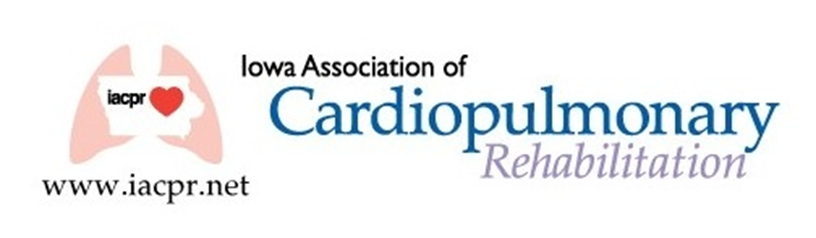 https://iacpr.net/resources/Pictures/Peg%20King.jpg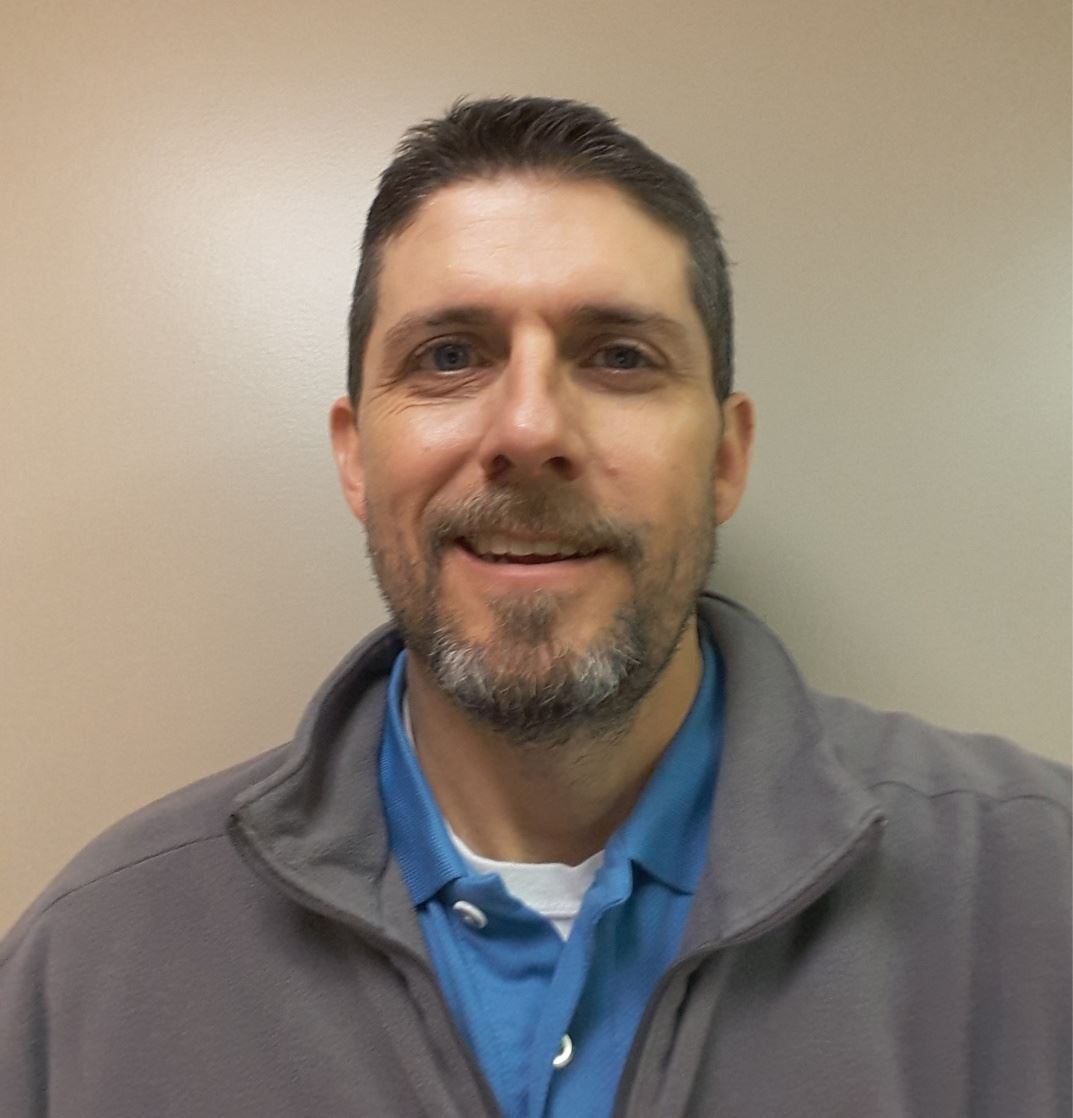 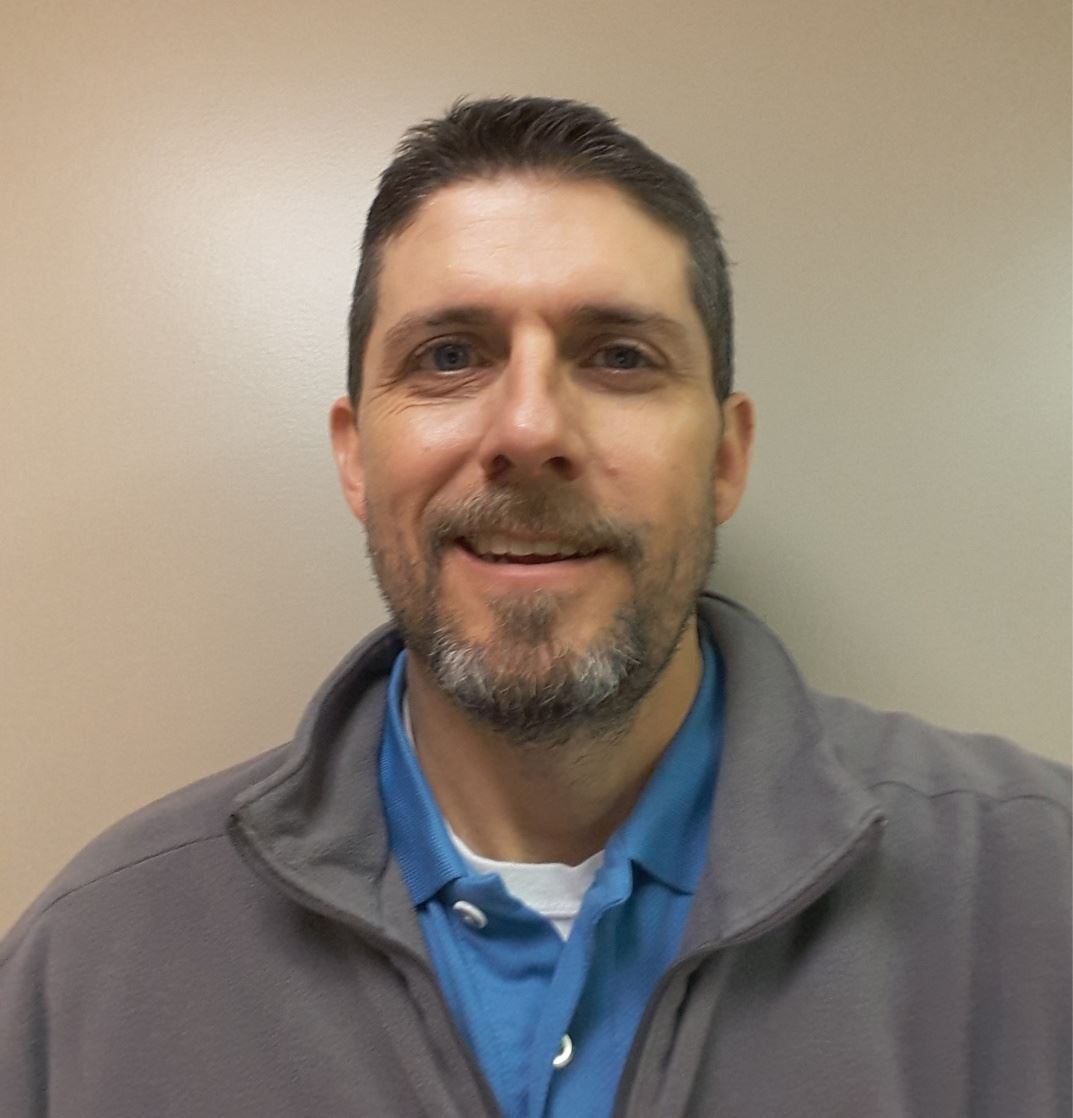 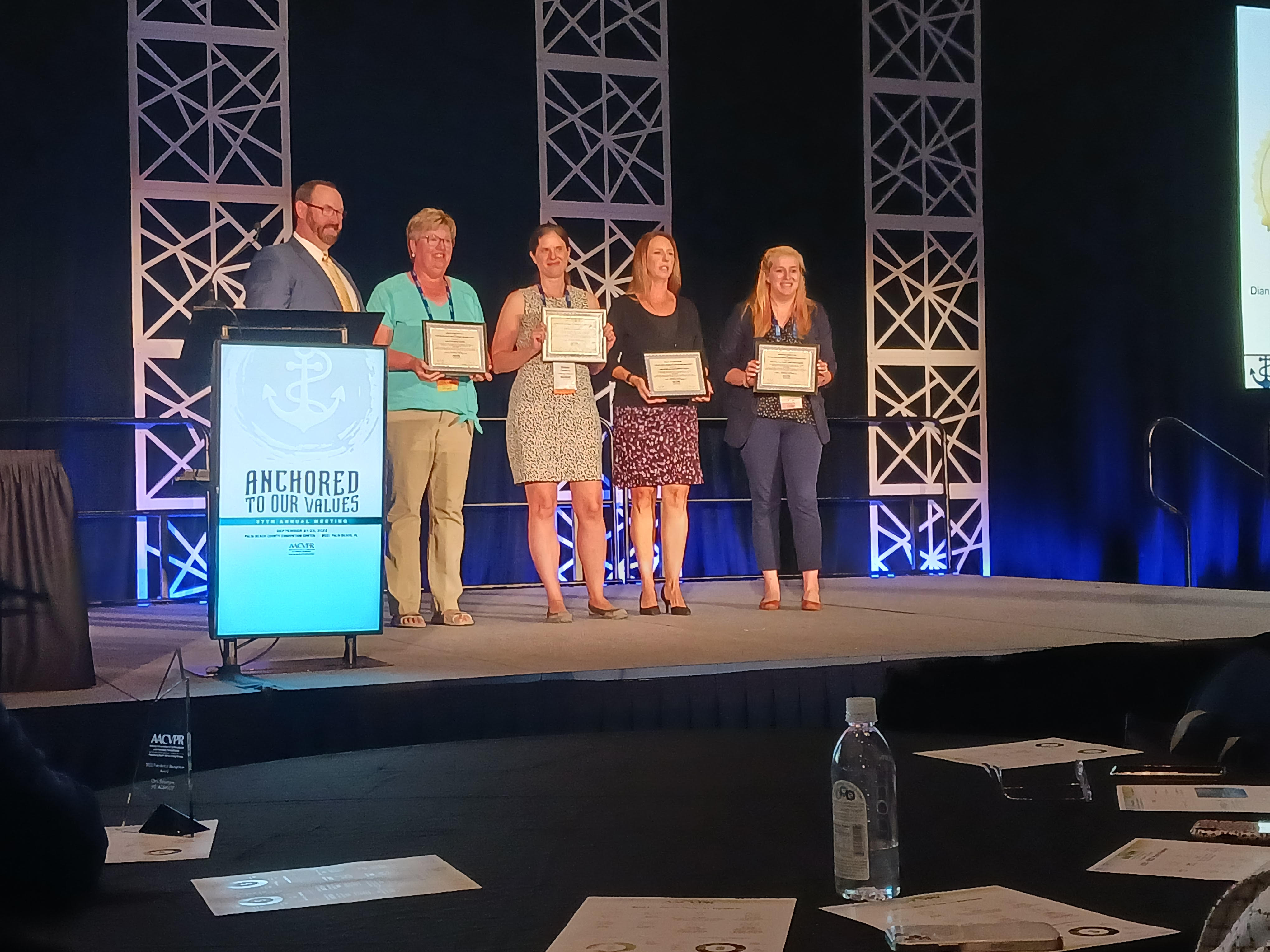 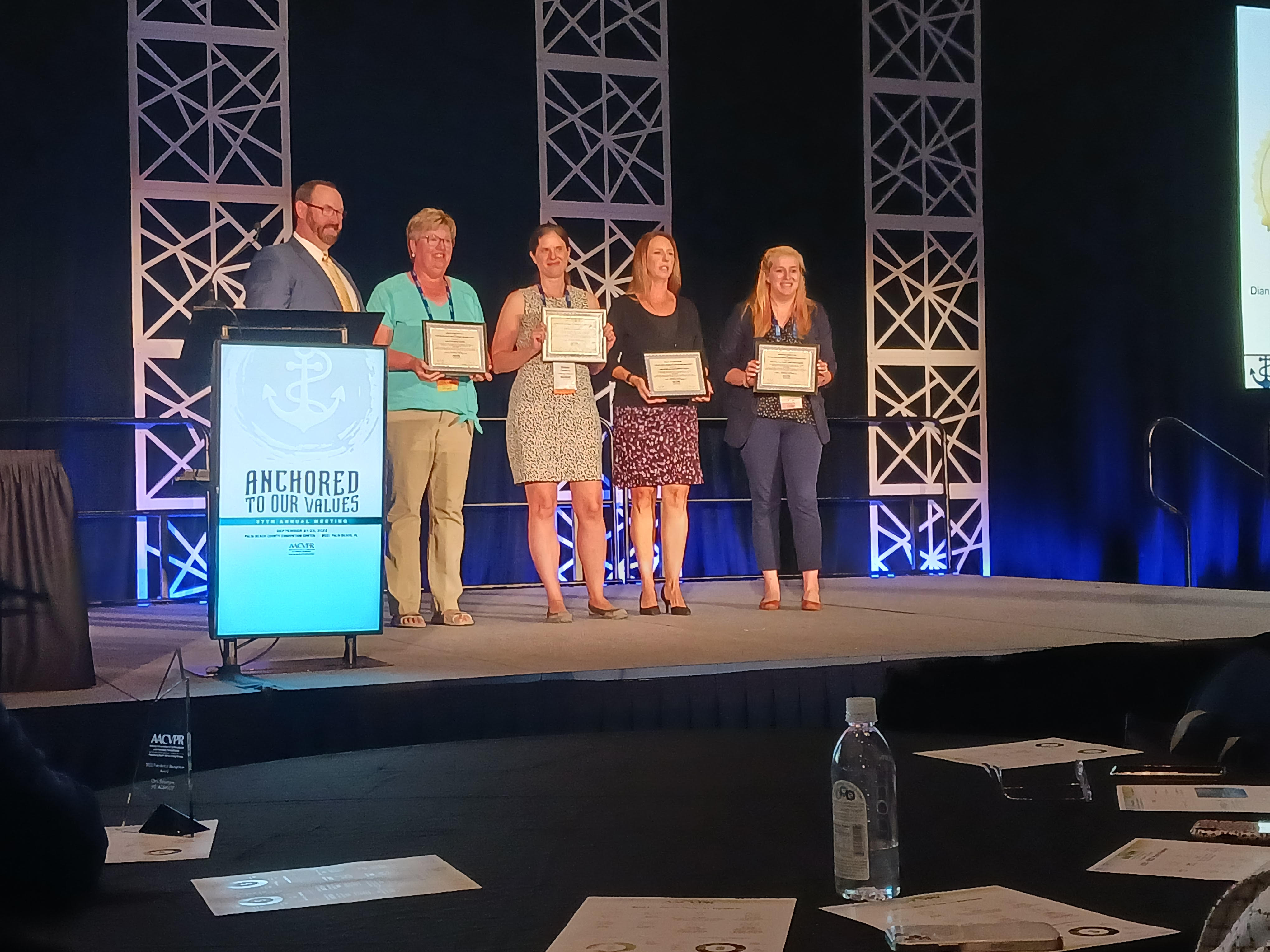 